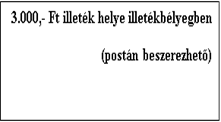 KÖZTERÜLET BONTÁSI ENGEDÉLYKÉRELEMA közterület bontást kérőneve:					……………………………………………………..címe:					…………………………………………………….telefonszáma:				………………………………faxszáma:				………………………………A munkálatért felelős személy neve:					…………………………………………………….mobiltelefonszáma:			…………………………………………………….A közterület bontás oka: 		* ivóvíz, szennyvíz, csapadékvíz, gáz, távhő,					   adatátviteli kábel, tv kábel, elektromos kábel, egyéb					   közmű bekötés, hálózatbővítés, hibaelhárítás, egyébA közterület bontás helye: 		……… .....................................................................					..................................................számú ingatlan előtt,A kezdés időpontja: 			............... év...................... hó............... napA befejezés időpontja:			 .............. év...................... hó............... napA bontandó közterület neme: 		* út, járda, parkoló, útszegély, kapubejáró, zöldsáv,					   parkfelület, egyébA közterület bontás módja: 		* átfúrás, bontásA bontandó közterület:		* úttest, járda, zöldfelületA bontandó közterület nagysága:	 ....................................................m2  úttest					 ....................................................m2  járda					 ....................................................m2  zöldfelületA kivitelezést végző vállalkozó megnevezése: 	.......................................................................................................................címe:		 .......................................................................................................................telefonszáma: 	......................................................faxszáma: 	.....................................................Kelt. ……..………….., 20...... év ........... hó ............... nap……………………………………………Bejelentő aláírásaMelléklet: -  helyszínrajz az érintett területrőlilletékbélyeg: 3.000,- Ft értékbenA *-gal megjelölt rész aláhúzandó!